РЕШЕНИЕот 25 июля 2012 г.								                    № 737О внесении  дополнений  в  районную программу развития субъектов малого и среднего предпринимательства в муниципальном районе Калтасинский район Республики Башкортостан на 2012 годВ соответствии с Федеральным законом от 24.07.2007 г. № 209-ФЗ «О развитии малого и среднего предпринимательства в Российской Федерации», Законом Республики Башкортостан от 28.12.2007 г. № 511-з «О развитии малого и среднего предпринимательства в Республике Башкортостан» и с целью создания условий для развития малого и среднего предпринимательства в районе на основе формирования эффективных механизмов его поддержки, повышения вклада малого и среднего предпринимательства в решение экономических и социальных задач района  и во исполнение протеста  Прокуратуры  Калтасинского района  от  20.06.2012 г.,  Совет муниципального района Калтасинский район Республики Башкортостан решил:        1.  Дополнить   раздел 8.3.   районной программы развития субъектов малого и среднего предпринимательства в муниципальном районе Калтасинский район Республики Башкортостан на 2012 год пунктом  8.3.9.   следующего содержания:2. Настоящее решение опубликовать в районной газете "Калтасинская Заря".3. Контроль выполнения настоящего решения возложить на постоянную комиссию по промышленности, ЖКХ, транспорту, торговли и иным видам услуг населения.Председатель Совета                                                                           Р. ШакиртовБАШҠОРТОСТАН РЕСПУБЛИКАҺЫ ҠАЛТАСЫ РАЙОНЫМУНИЦИПАЛЬ РАЙОНСОВЕТЫ452860, Ҡалтасы ауылы, Карл Маркс урамы, 72 Тел. 4-15-78, факс 4-15-78СОВЕТМУНИЦИПАЛЬНОГО РАЙОНА КАЛТАСИНСКИЙ РАЙОНРЕСПУБЛИКИ БАШКОРТОСТАН452860, с. Калтасы, ул. Карла Маркса, 72Тел. 4-15-78. факс 4-15-78Наименование  мероприятияСрок исполненияИсполнитель8.3.9. Организация  участия   субъектов малого и среднего предпринимательства района в Республиканских   семинарах, совещаниях, конференциях, форумах проводимых  Государственным  комитетом Республики Башкортостан по предпринимательству и туризму   по проблемам развития малого и среднего предпринимательства в течение годаАдминистрация МР Калтасинский район, администрации сельских поселений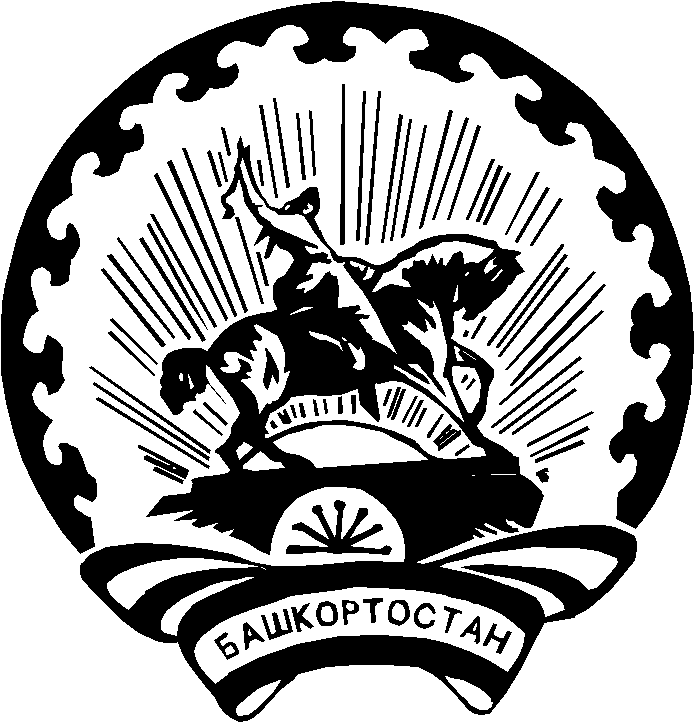 